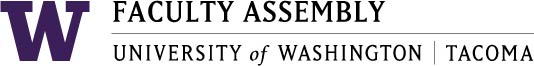 Academic Policy & Curriculum CommitteeFebruary 8, 2017, GWP 320, 12:30-2:00pmMinutesPresent: Robin Evans-Agnew, Jeff Cohen, Lauren Montgomery, Menaka Abraham, Evelyn Shankus, , Jane Compson, Jill Purdy, Justin Wadland, Johnny Chen, Eric Bugyis, Jarek Sierschynski, Anthony Falit-Baiamonte, Patrick Pow.Excused: Andrea Coker-Anderson, Lorraine DinnelI.	Consent AgendaThe 1/11/17 meeting minutes were approved.II.	New Program Proposals – N/AIII.	Program Change ProposalsDiscussion: For the SIAS prefix change, using ‘Latinx’ instead of ‘Latina, Latino’ is part of the movement toward de-gendering and de-colonizing terms. This prefix change is also for curricular clarity for students as many students thought that THISP courses would be taught in Spanish (though it is the TSPAN course that are taught in Spanish.) There may be the eventual move to have a TLAX minor and this prefix change sets up for that. For the Milgard program change, this was previously approved for a change to admission requirements, and the intention was to also revise the program requirements, but that box on the 1503 form was not checked. Therefore, the 1503 is coming back through for approval, this time for the revised program requirements. VOTE: The following program change proposals were approved this month by APCC: Lauren Montgomery moved, Evelyn Shankus seconded: 9 yes, 0 no, abstain, 0 late, 0 absent (9 eligible to vote). SIAS – Prefix change from THISP to T LAX: Memo & Excel SheetIncludes 1503’s for AMC, EGL, & Writing StudiesMilgard – Removal of Calculus as graduation requirement (1503)	IV.	New Course ProposalsDiscussion: TBIOL 312 – is the lab required or optional? Not clear in the hours break-down. Chair will contact proposer. TWRT 362 – this course could easily count as VLPA in the Areas of Knowledge. Chair will contact proposer.TARTS 125 – change the title of the course to more clearly reflect its focus on Western music theory. This is well articulated within the course description, but the title and abbreviated title do not reflect this. Chair will contact proposer. Additional feedback meant to be information in nature, not a requirement for approval:- consider what, if any, resources might be needed from the Library or other non-academic units on campus to support this course offering.- consider making arrangements with the DRS so that students with disabilities are able to access this course, of possible.- give thought to the student expenses associated with the course and how they will be handled. This may require the inclusion of a "course fee" as part of the course requirements.- consider any space needs related to the offering of this course and future music courses.TCHEM 142, 152, 162 – the justification of the series order is because of the transfer student agreement. Thank you to advisors who change the prefix and the numbers – it is helpful to students.TCOM 312 – it is missing credits. Chair will contact proposer.TEDUC 485 (jointly offered with TURB 485) – abbreviated title should be more reflective or course title; a few typos to fix; check in about if credit/hours follow the convention. Chair & Admin. Coordinator will contact proposers. Due to the need for more information/changes, APCC will do an electronic vote for this course once the information/changes have been obtained/made. Changes/Information for TEDUC 485:Revised Abbreviated title for transcripts: S.A. IN TRANSITION; To match title: South Africa in Transition: Community Development and Education As Transformation [typos fixed as well]Additional language added to the justification for "other" credit hours:"While the table on the form represents a 40-hour week, because of the nature of the hands-on program and the need for weekend activities in the field, the reality is that instructional time will exceed the “other” 30 hours per week noted. These non-seminar and non-lecture hours represent supervision of field experiences, visits to critical community locations, and facilitation of both project work and discussions involving local leaders. In addition, as the specifics evolve, we will be having three required three-hour sessions prior to departure and two three-hour sessions post on-site program, which actually increases the number of hours for the instructors."Also note: initial language did say "Reference attached syllabus for detailed course schedule." This statement is still included and reviewing the course schedule in the syllabus helps to clarify the credit hours.Students would be enrolled in one 5-credit course (either TURBN 485 or TEDUC 485). This is consistent with notion of "jointly offered" course as indicated here: http://registrar.washington.edu/curriculum/joint-courses/5 credits = 48 hours/wk X 3 weeks = 144 hours. This is close enough in range to usual 150 hours of work associated with a 10-week 5 credit course (15 hours/wk X 10 weeks = 150 hours).VOTE: The following new course proposals were approved this month by APCC, some *pending changes, indicated above: Jane Compson moved, Evelyn Shankus seconded: 9 yes, 0 no, abstain, 0 late, 0 absent (9 eligible to vote).*T BIOL 312: Sensory and Systems Neuroscience (Kuali)*TWRT 362: Writing and War (Kuali)*T ARTS 125: Elementary Music Theory (Kuali)T CHEM 162: General Chemistry III (Kuali)T CHEM 142: General Chemistry I (Kuali)T CHEM 152: General Chemistry II (Kuali)*T COM 312: Nature, Inequality, and Popular Culture (Kuali)	+ Diversity Designation (Kuali)T BIOL 102: Infectious Diseases in the 21st Century (Kuali)*T EDUC 485: South African in Transition: Community Development and Education As Transformation (Kuali) V.	Course Change ProposalDiscussion: Straight-forward changes, 3 related to previous prefix change to TLAX. TCRIM 155 is adding VLPA Areas of Knowledge (AOK) designation. It is challenging for students who are online to find courses that meet the VLPA AOK, but this course can become an option to fulfill that requirement.VOTE: The following course change proposals were approved this month by APCC: Lauren Montgomery moved, Robin Evans-Agnew seconded: 9 yes, 0 no, abstain, 0 late, 0 absent (9 eligible to vote).THISP 238: Hispanics in the United States (Catalyst)T FILM 377: Spanish Film (Kuali)TIAS 493: Contemporary Spanish Culture (Kuali)	T CRIM 155: Media, Crime, and Justice (Kuali)	VI.	Graduation PetitionOne Petition – Waive World Language Requirement/ allow other 2 other cultural courses to count toward requirement.This petition is for a waiver of the language requirement due to a documented disability. There is no threat of setting a precedent in granting this petition. Perhaps the Faculty Affairs Committee should be made aware that this has been an issue for some students. Students who are hearing impaired should still be able to take Spanish. APCC recommends that students should know ahead of time if they will need accommodations in certain classes.VII.	Policy Issues & Other BusinessProposed Campus-Wide W-Course Policy & Review – Riki Thompson on behalf of the Writing Advisory Committee (WAC, chair Asoa Inoue)Current state of w-course: - No repository/way to collect data about ALL W-courses- No formal process for a course to get a W-designation - A scheduler adds the designation; needs standardization and review processMechanism of W-course review: - Should it be in WAC? (APCC in favor or having review in WAC) - If so, where does their authority lie? Can we/how can we include WAC in the governance structure? Standing committee? Ad hoc committee? - WAC membership is not representative, but it should be. If it's a governing body making decisions, it needs to have faculty representatives from all academic units- The Diversity & DL designations each have 3-year review - perhaps align W-course review with those designations and have it be every 3 years*Support faculty teaching of W-courses:- How to support part-time faculty who need to teach a w-course (Ethics course in IT is W and mostly taught by part-time faculty)?- Like with DL, can certification go with faculty member? A Writing Fellows Program? Could we get the resources to do this? - Might be part of a "Phase II" after the campus-wise policy is adopted    - Phase I: clarify requirements, policy is adapted    - Phase II: Faculty Fellows for writing- Once WAC is set up within governance structure, then Phase II can have more support/resourcesAPCC suggestions for revision/additions to policy:- In need of overall grammatical editing (see Jeff's edits if he gave them to you)- Include re-certification procedure in policy- Change review procedure from every 7 years to every 3 years*APCC decided to give feedback to WAC and then review the policy again at their 3/8/17 meeting and hopefully vote on it. Then, if passed, APCC will forward the policy to EC in order to get it on one of their March agendas.Subcommittee UpdatesThe Diversity Designation Review subcommittee is currently working to schedule their 1st meeting which will be in-person. It will be to decide process. The second meeting they will be able to conduct electronically after they do their review.The PNOI Template subcommittee had to cancel their meeting due to the snow dat on 2/6 but are rescheduled for 2/13. They have circulated documents to review in preparation.UWCC UpdateKuali Feedback from APCC Members: It would be helpful to see what kind of curriculum proposal it is at the top of the webpage, i.e. New Course, Course Change, etc. Could the system be set to catch is the credits/hours don’t add up correctly? Also, can field experience be added as an option in the credits/hours section?VIII.	Adjourn